Publicado en Valladolid  el 21/05/2018 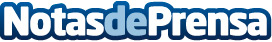 El TAC de Valladolid arranca su 19ª edición con el propósito de consolidarse como referente europeoEl Festival Internacional de Teatro y Artes de Calle de Valladolid rinde homenaje a Salvador Távora por su trayectoria profesional y su compromiso "con su tierra y con la humanidad". El director andaluz ha agradecido el reconocimiento a través de un vídeo y ha destacado el compromiso de Valladolid con el arte. La compañía belga Peeping Tom llena el LAVA en la representación de la obra inaugural del certamen, MoederDatos de contacto:TAC 2018 | DEREOJO PRODUCCIONESPablo Álvarez636441410Nota de prensa publicada en: https://www.notasdeprensa.es/el-tac-de-valladolid-arranca-su-19-edicion-con_1 Categorias: Artes Visuales Artes Escénicas Castilla y León Eventos http://www.notasdeprensa.es